Gniezno, dn. 09.03.21 r.Nr sprawy DZP.241.1.2021Wykonawcy, którzy złożyli pytaniaWYJAŚNIENIA ZWIĄZANE Z TREŚCIĄ SWZ NR Idot. postępowania o udzielenie zamówienia publicznego nr DZP.241.1.2021 – Dostawy sprzętu medycznego W odpowiedzi na skierowane do zamawiającego zapytania dotyczące treści specyfikacji istotnych warunków zamówienia informujemy:PYT 1, do Zadania nr Poz. nr 31, L.p. 2: Resuscytator wielokrotnego użytku dla dorosłych. Czy zamawiający dopuści resuscytator o objętości 1600 ml? Pozostałe parametry bez zmian. Zdjęcie podglądowe: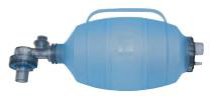 Odp. Zamawiający dopuszczaPytanie 1 do pozycji 23Zwracamy się z prośbą o dopuszczenie w w/w pozycji ciepłego gniazdka o poniższych parametrach;Panel sterującyNAPIĘCIE: 100 - 240V AC  /  50/60 HzPOBÓR MOCY: Max 100 VA (wartość maksymalna). Średni pobór mocy ok. 15 VADOSTĘPNE USTAWIENIA TEMPERATURY:25 OC - 35 OC w podziałce co 0,5 OC35 OC - 38 OC w podziałce co 0,1 OCDOKŁADNOŚĆ REGULACJI:błąd pomiaru nie więcej niż ±1,0 OCROZDZIELCZOŚĆ WYŚWIETLACZA:0,1°CALARM AKUSTYCZNY:55 dBA standardowy, 45 dBA poziom dźwięku obniżony przy 1 m poziomoUwaga: Poziom dźwięku dostosowany jest do cichego otoczenia, oddziału porodowego lub położniczego, etc.ALARM WYSOKIEJ TEMPERATURY:Przy temperaturze wody 39,5 ±  0,5 OC, w trybie GEL 40,0 ±  1 OCWYMIARY I WAGA: Wysokość 200 mm, szerokość 140 mm, średnica 150 mm, waga 1400 gPŁYTA GRZEWCZANAPIĘCIE:Prąd stały 24V z panelu sterującego, przy zasilaniu z sieci lub prąd stały 12/24V przy zasilaniu z akumulatora 12/24V.POBÓR MOCY:50 Watt, 10 Watt przy zasilaniu panelu sterującego  z akumulatora 12 VWYMIARY I WAGA:580 x 250 mm / 0,5 kgMATERIAŁ POKROWCA:PCVWODOODPORNOŚĆDŁUGOŚĆ KABLA ZASILAJĄCEGO: 1,2 m.MATERACYK WODNYWYMIARY I WAGA:Długość 600 mm, szerokość 270 mm, wysokość 30 mm, Dostępny w innych rozmiarach. Proszę skontaktować się z lokalnym dostawcą.Waga ok. 0.2 kg (nienapełniony), ok. 4.5 kg (napełniony wodą)MATERIAŁ:PCV przeznaczony do produkcji urządzeń medycznychOdp. 1 Nie, zgodnie z SWZPytanie 2 do pozycji nr 22Zwracamy się z prośbą o dopuszczenie w w/w pozycji lampy statywowej o poniższych parametrach;1. Fabrycznie nowa, rok produkcji 20202. Zasilanie:110 – 230 V AC 50-60 Hz, prąd upływowy <150µA przy 230 V AC, moc: 75 W, zużycie energii      34W3. Powierzchnia naświetlania 50cm  x 27 cm4. Źródło światła  - 24 diody Power Led 3W niebieskie światło LED o wartości szczytowej pomiędzy     450-470 nm, 5. Szczytowa intensywność centralna przy 30 cm stopnie od 0 do 50: 0 – 50 µW/cm²/nm6. Wyświetlacz: LCD, sterowanie za pomocą panela membranowego z krytym włącznikiem7. Powierzchnia wyświetlania 133 x 39 mm8. Licznik czasu pracy i stoper9. Okres użytkowania diod led wynosi ponad 40000 godzin bez pogarszania intensywności świecenia10. Ekran LCD: 240 x 64 pikseli – niebieski negatyw11. Temperatura działania 10°C - 35°C, temperatura przechowywania -30° - 50°C, hałas: 0dB12. Maksymalna wysokość lampy ze statywem  do 175 cm13. Waga urządzenia <5,5 kg  z lekką osłoną,; <18 kg urządzenie wraz ze statywem14. Statyw na kółkach (2 kółka  z blokadą), podstawa statywu 3 – ramienna 15. Wysokość dyfuzora 128 cm – 170 cm ±5cm, odległość środka dyfuzora od słupka 26 cm 36 cm ±2 cm, 16. Moduł  do badania pacjenta3 Diody Led świecące ciepłym białym światłem17. Pomiar temperatury skóry  w zakresie 25°C – 40°C z 18. Płynna regulacja 0d 0 – 50 μW/cm2/nm  co        5 μW/cm2/nmOdp. 2 Nie, zgodnie z SWZPytanie 3 do pozycji 24Zwracamy się z prośbą o dopuszczenie w w/w pozycji lampy łóżeczkowej o poniższych parametrach;1. Deklaracja zgodności – CE na aparat2. Zgłoszenie do Rejestru Wyrobów 3. Aparat fabrycznie nowy4. Rok produkcji aparatu: 20205. Lampa kocykowa, źródło światła z powierzchnią oświetlającą, połączone za pomocą elastycznego węża   6. Lampa diodowa łóżeczkowa zapewniająca fototerapię w inkubatorze otwartym lub zamkniętym7. Źródło światła: 6 niebieskich  diód LED o długości fal 430 nm do 490 nm - pik pomiędzy 455 i 465 nm8. Zasilanie: Napięcie 230 V~ 50-60Hz9. Moc: 90 W max.10. Hałas w paśmie akustycznym < 34 dB11. Szczytowe natężenie na powierzchni skóry pacjenta - 35 μW/cm2/nm; +/- 15%12. Obszar emisji światła 2 X 20 cm x 30 cm13. Obszar efektywnego naświetlania 1200 cm214. Szerokość x długość x wysokość (panel lampy):21 cm x 20 cm x 16 cm15. Waga (panel lampy): 1,4 kg16. Żywotność diód LED > 50000 h17. Żywotność materacyka > 8000 hOdp. 3 Zamawiający dopuszcza ale nie wymagadot. myjnia dezynfektor – 3 szt.   W szczególności uprzejmie proszę o ustosunkowanie się do uwag odnośnie następujących punktów   tabeli  
„Opis wymaganych parametrów  technicznych„  Ad. pkt 5 tabeliUprzejmie prosimy o  wyrażenie zgody na  złożenie oferty na myjnię o dopuszczalnej wymaganej szerokości 
i głębokości  o  wysokości  1730 mm. Myjnia  wyższa nie zajmuje większej powierzchni,  a posiada drzwi komory na optymalnej ergonomicznej wysokości pomieszczenia w którym myjnie będą zamontowane. Ograniczenie wysokości do 1450mm eliminuje wielu  producentów  myjni.Odp. Nie, zgodnie z SWZAd. pkt 14 tabeliUprzejmie prosimy o doprecyzowanie  Czy  Zamawiający  wymaga komory mycia ze stali szlachetnej głęboko tłoczonej  bez spoin z  zaokrąglonymi   narożnikami, czy też oczekuje  myjni spawanej prostopadłościennej  tylko z  zaokrąglonymi narożnikami ?Odp. Nie, zgodnie z SWZAd. pkt  18 tabeli´’Mycie za pomocą obrotowych ramion natryskowych oraz stałych dysz natryskowych łączna ilość dysz natryskowych  min 10 wszystkie elementy wykonane ze stali kwasoodpornej (nie dopuszczalne elementy 
z tworzyw sztucznych) ’’  Niniejszy  zapis jest charakterystyczny dla myjni Erlen 1.45 co w połączeniu z wymaganym orurowaniem 
z miedzi również zastosowanym wyłącznie w tej firmie Erlen GmbH  uniemożliwia udział innym oferentom, ponieważ większość producentów elementy dysz rotacyjnych, teleskopowych wirujących itp. wykonuje 
z tworzyw sztucznych.Prosimy o dopuszczenie, mycia za pomocą systemu 12 dysz strumieniowych i rotacyjnych zapewniających dużą efektywność mycia-czyszczenia naczyń sanitarnych niezależnie od zmian ciśnienia wody zasilającej.System stanowi główna dysza rotacyjna, 7 dysz obrotowych oraz kierunkowe dysze stałe. Wszystkie elementy wykonane z wysoko udarowego, odpornego na działanie środków chemicznych, niezwykle trwałego tworzywa sztucznegoOdp. Zamawiający dopuszcza ale nie wymagaAd. Pkt. 24  Prosimy o doprecyzowanie  czy Zamawiający uzna za spełnienie wymogu możliwości podłączenia  drukarki do archiwizacji cyklów mycia i dezynfekcji z wykorzystaniem PCOdp. Nie, zgodnie z SWZAd. Pkt.27 Wnosimy do Zamawiającego o wykreślenie wymogu możliwości kalibracji czujników temperatury przez użytkownika w okresie gwarancyjnym, gdyż czujniki są kalibrowane fabrycznie przez służby metrologiczne producenta  i nie wymagają dodatkowych korekt w czasie eksploatacji, a kontrola jakości  jest to uprawnienie wyłącznie dla podmiotu  certyfikującego wyrób .Odp. Nie, zgodnie z SWZAd. Pkt 34”„Orurowanie  wykonane z miedzi”  Prosimy o odstąpienie  od wymogu orurowania wykonanego  wyłącznie 
z miedzi. Orurowanie z miedzi jest charakterystyczne  dla myjnidezynfektora  Erlen 1.45 produkcji firmy Erlen GmbH, co uniemożliwia złożenie oferty konkurencyjnej. Niezależnie od powyższego należy przedstawić problem orurowania z miedzi. Miedź ulega korozji w środowiskach o niskim pH oraz w roztworach amoniaku i związków amoniowych 
z tego powodu zastosowanie instalacji miedzianej drastycznie ogranicza ilość środków chemicznych stosowanych w tego typu myjniach dezynfektorach, co sprowadza się do konieczności stosowania specjalistycznego dedykowanego środka chemicznego pod groźbą utraty gwarancji.Biorąc pod uwagę, iż dostawcą dedykowanego środka chemicznego jest ( za ponad przeciętną  cenę), dostawca myjni, opłaty związane z koniecznością stosowania wymaganego, dedykowanego środka chemicznego spowodują, iż koszty eksploatacji w krótkim czasie przewyższą  relatywnie niska cenę zakupu. Prosimy zatem o wyrażenie zgody na zaoferowanie myjni dezynfektora, którego orurowanie wykonano  
z wysoko udarowego odpornego na działanie środków chemicznych i wysokie temperatury, niezwykle trwałego tworzywa sztucznego oraz ze stali nierdzewnej .Prosimy również o wyjaśnienie czy Zamawiający wymaga możliwości stosowania dowolnie wybranego  środka chemicznego przeznaczonego dla zmiękczania wody w myjniach dezynfektorach, też  czy oczekuje oferty na myjnię dezynfektor wymagającą stosowania wyłącznie środka chemicznego wskazanego przez producenta urządzenia.Odp. Zamawiający dopuszcza inne orurowanie niż wykonane z miedzi. Zamawiający wymaga stosowania środka/ów wskazanego przez producenta urządzeniaAd. pkt 37 „Automatyczne rozszczelnienie drzwi  na koniec cyklu w celu wysuszenia wsadu” Wymóg ten powoduje  wypuszczenie pozostałości pary wodnej z komory myjącej do pomieszczenia 
w którym znajduje się myjnia-dezynfektor (najczęściej niewielkiego bo to brudownik albo izolatka), 
a  dodatkowo zawilgocenie oparami  przez konwekcyjne powolne wysychanie naczyń sanitarnych. Prosimy zatem o zgodę na  zaoferowanie urządzenia wyposażonego w automatyczne, mechaniczne schładzanie i suszenie wsadu strumieniem powietrza. . Takie rozwiązanie powoduje że pozostałości pary odprowadzane są do kanalizacji, a naczynia sanitarne poddawane temu procesowi są suche, bez widocznych skroplin .Uwzględnienie naszych propozycji pozwoli nam na zaoferowanie Zamawiającemu myjni dezynfektora 
o parametrach wymaganych w pozostałych punktach, a nawet je przewyższających  i charakteryzującej  się niskimi kosztami eksploatacji oraz  długowiecznością .Odp. Zamawiający dopuszcza ale nie wymaga.Zwracamy się z prośbą do Zamawiającego o umożliwienie składania ofert na poszczególne pozycje, w szczególności o wydzielenie z całości diatermii w celu umożliwienia złożenia oferty przez producenta.Odp. Nie, zgodnie z SWZDotyczy pozycji nr 28 – DiatermiaPunkt nr 7. Czy Zamawiający dopuści do zaoferowania urządzenie z możliwością uruchomienia wewnętrznego modułu argonowego,  rozbudowy o system do odsysania dymów diatermicznych?Odp. Nie, zgodnie z SWZPunkt nr 10. Czy  Zamawiający dopuści do zaoferowania urządzenie z podstawową częstotliwością pracy 333kHz?Odp. Nie, zgodnie z SWZPunkt 11 Czy Zamawiający dopuści zaoferowanie diatermii wyposażonej w system kontroli aplikacji elektrody neutralnej poprzez pomiar rezystancji, umożliwiający stałą kontrolę kontaktu elektrody z ciałem pacjenta podczas zabiegu? System ten umożliwia używanie elektrod neutralnych dzielonych jednorazowych wyposażonych w aktywny pas bezpieczeństwa powodujący równomierny rozkład prądu na całej powierzchni elektrody neutralnej bez konieczności kierunkowej aplikacji w stosunku do pola operacyjnego. Stan aplikacji elektrody jest wyświetlany na wyświetlaczu. Niewystarczający kontakt elektrody ze skóra pacjenta aparat sygnalizuje dźwiękowo i wizualnie, dalsza praca jest możliwa po poprawnej aplikacji elektrody. Czy Zamawiający dopuści zaoferowanie urządzenia, w którym informacja o aktualnym stanie podłączenia elektrody ze skóra pacjenta  przedstawiona jest w formie graficznej? Aparat na bieżąco kontroluje aplikację elektrody neutralnej dzielonej. Jeżeli kontakt jest zbyt słaby, komunikat graficzny informuje o tym użytkownika i aparat uniemożliwia aktywację  prądu w trybie monopolarnym.Odp. Nie, zgodnie z SWZPunkt 12. Czy Zamawiający dopuści zaoferowanie urządzenia z monitorem mocy, na którym widoczna jest na wykresie wartość chwilowa mocy, a pod wykresem podana jest wartość średnia?Odp. Nie, zgodnie z SWZPunkt 13, 14, 15. Czy Zamawiający dopuści do zaoferowania urządzenie z:- jednym gniazdem monopolarnym o standardzie wtyczek 3-pin- jednym gniazdem bipolarnym o standardzie wtyczek 2-pin- dwoma gniazdami uniwersalnymi pozwalającymi na podłączenie zarówno akcesoriów monopolarnych jak 
i bipolarnych, narzędzi do zamykania naczyń i narzędzi argonowych - jednym gniazdem elektrody neutralnej?Podłączenie akcesoriów monopolarnych do jednego z gniazd uniwersalnych oraz podłączenie klasycznych narzędzi monopolarnych do gniazda monopolarnego pozwala na używanie tych samych funkcji w obu gniazdach.Odp. Nie, zgodnie z SWZPunkt 17. Czy Zamawiający dopuści do zaoferowania urządzenie z możliwością przyporządkowania jednego włącznika nożnego do dowolnego gniazda oraz z drugim włącznikiem przyporządkowanym do konkretnego gniazda oraz z rozdziałem na cięcie monopolarne i bipolarne oraz na koagulację monopolarną i bipolarną?Odp. Zamawiający dopuszcza ale nie wymagaPunkt 20. Czy Zamawiający dopuści do zaoferowania urządzenie z mocą funkcji zamykania naczyń regulowaną automatycznie w zakresie do 300 W?Odp. Zamawiający dopuszcza ale nie wymagaPunkt 21. Czy Zamawiający dopuści do zaoferowania urządzenie z możliwością wyboru co najmniej między trybami koagulacji monopolarnej miękkiej, forsownej, urologicznej i histeroskopowej każdy 
z dziewięciostopniową regulacją efektu hemostatycznego?Odp. Nie, zgodnie z SWZPunkt 23. Czy Zamawiający dopuści do zaoferowania urządzenie z możliwością wyboru między co najmniej trybem koagulacji bipolarnej miękkiej, forsownej, urologicznej i histeroskopowej, każdy z dziewięciostopniową regulacją efektu hemostatycznego?Odp. Nie, zgodnie z SWZPunkt 25 . Czy Zamawiający dopuści do zaoferowania urządzenie z możliwością automatycznej aktywacji narzędzi bipolarnych z ustawieniem czasu opóźnienie z dokładnością do 0,05s?Odp. Zamawiający dopuszcza ale nie wymagaPunkt 26, 27 . Czy Zamawiający dopuści do zaoferowania urządzenie z możliwością automatycznego przerwania działania po upływie nastawionego czasu?Odp. Nie, zgodnie z SWZPunkt 33. Czy Zamawiający dopuści do zaoferowania urządzenie z mocą znamionową cięcia monopolarnego 350W ?Odp. Zamawiający dopuszcza ale nie wymagaPunkt 35. Czy Zamawiający dopuści do zaoferowania aparat posiadający funkcję koagulacji  natryskowej bezkontaktowej typu spray z mocą maksymalną do 80W? Jest to typ koagulacji bezkontaktowej, wysokonapięciowej. Standardowe moce używane w tych typach koagulacji mieszczą się w zakresach 30-60W.Odp. Nie, zgodnie z SWZPunkt 38. Czy Zamawiający dopuści do zaoferowania urządzenie z możliwością wyboru między trybami koagulacji monopolarnej: miękkiej, forsownej, urologicznej i histeroskopowej każdy możliwością wyboru jednego z dziewięciu efektów hemostatycznych dostosowanego do potrzeb operatora?Odp. Nie, zgodnie z SWZPunkt 40. Czy Zamawiający dopuści do zaoferowania aparat posiadający specjalistyczną funkcję koagulacji bipolarnej w soli fizjologicznej z mocą powyżej 200W?Odp. Zamawiający dopuszcza ale nie wymagaPunkt 42.  Czy Zamawiający dopuści do zaoferowania urządzenie z możliwością rozbudowy o system filtracji gazów pochodzenia diatermicznego zintegrowany z zestawem, posiadający funkcję automatycznego startu wraz z aktywacją uchwytu monopolarnego lub uruchamiania za pomocą pneumatycznego włącznika nożnego bez możliwości programowania z ekranu diatermii?Odp. Nie, zgodnie z SWZPunkt 43. Czy Zamawiający odstąpi od wymogu rozbudowy o urządzenie do selektywnego preparowania tkanek za pomocą strumienia cieczy?Odp. Nie, zgodnie z SWZPunkt 44. Czy Zamawiający dopuści do zaoferowania aparat z możliwością uruchomienia wewnętrznego modułu argonowego umożliwiającego koagulację  w osłonie argonu z mocą 80W i cięcie z mocą 350W? Odp. Nie, zgodnie z SWZPunkt 48. Czy Zamawiający dopuści do zaoferowania uchwyt argonowy do cięcia i koagulacji z wysuwaną 
i chowaną szpatułką, zintegrowany z przewodem, bez  filtra? Czy Zamawiający dopuści do zaoferowania elektrodę neutralną jednorazową dzieloną, o powierzchni przewodzącej 110 cm2, powierzchni całkowitej 170cm2,  wyposażoną w pas bezpieczeństwa, który gwarantuje równomierne rozprowadzenie prądu na elektrodzie, niezależnie od kierunku jej aplikacji, uniwersalną dla dzieci i dorosłych, powierzchnie kontaktowe pokryte hydrożelem przewodzącym zapewniającym maksymalną przyczepność do skóry pełną powierzchnią elektrody, na podkładzie z pianki polietylenowej, z wklejanymi etykietami do protokołu pacjenta? Czy Zamawiający dopuści do zaoferowania wielorazowy przewód do elektrod neutralnych dł. 3m lub 5m?Odp. Nie, zgodnie z SWZPoz. nr 6 - Kardiomonitor 18” - 3 szt.Ad. 16. Czy Zamawiający dopuści kardiomonitor z możliwością przyszłej rozbudowy o funkcję wspomagającą nadzorowanie pacjenta podczas indukcji (m.in. Informacja o czasie trwania bezdechu, stoper, pilny pomiar NIBP), znieczulania (ocena stopnia zwiotczenia, analgezji i zwiotczenia) i wybudzania (skala Aldrete'a)?Odp. 16 Zamawiający dopuszcza, jednocześnie wymaga minimum 2 szt. pomiaru zwiotczenia mięśniowego z możliwością wykorzystania na zaoferowanych monitorach.Ad. 25. Czy Zamawiający dopuści kardiomonitor z monitorowaniem EKG 3 oraz 7 odprowadzeniowym, bez monitorowania 12 odprowadzeniowego?Odp. 25 Nie, zgodnie z SWZAd. 26. Czy Zamawiający dopuści kardiomonitor wyposażony w przewód EKG z kompletem 
5 końcówek, bez przewodu EKG z kompletem 10 końcówek? Przewód EKG z 10 końcówkami używany jest wyłącznie przy monitorowaniu EKG 12 odprowadzeniowego.Odp. 26 Zamawiający dopuszcza ale nie wymagaPoz. nr 26 Lampa operacyjna podwójna – 1 szt.1. Ad. 5 i 6. Czy Zamawiający dopuści lampę wykonaną z odlewu aluminium i diodami osłoniętymi szybą ze szkła bezpiecznego? Proponowane rozwiązanie jest lepsze od wymaganego w SIWZ.Odp. Nie, zgodnie z SWZ2. Ad. 7. Czy Zamawiający dopuści lampę operacyjną, w której panele sterowania realizujące funkcje, wykonane są w technologii przycisków membranowych, zapewniających regulację precyzyjną i intuicyjną? Przyciski te znajdują się na dwóch panelach umieszczonych na kopule po przeciwnych stronach. Rozwiązanie takie umożliwia zmianę parametru, niezależnie przez dwóch operatorów stojących po przeciwnych stronach stołu operacyjnego.Odp. Zamawiający dopuszcza ale nie wymaga3. Ad. 8. Czy Zamawiający dopuści lampę, wyposażoną w panele sterowania pozwalające na sterowanie funkcjami:- włączenie i wyłączanie lampy,- regulację natężenia światła głównego,- włączenie i wyłączanie endo- regulację natężenia światła endoskopowego- regulacja temperatury barwowej-regulacja wgłębności?Odp. Zamawiający dopuszcza ale nie wymaga4. Ad. 11. Czy Zamawiający dopuści kopułę główną i satelitarną o regulowanej średnicy pola bezcieniowego w zakresie 190-360mm? Jest to parametr lepszy od wymaganego.Odp. Zamawiający dopuszcza ale nie wymaga5. Ad. 13. Czy Zamawiający dopuści lamp operacyjną z regulowaną temperaturą barwową 
w zakresie 4000- 4400-4800K? Proponowany parametr jest optymalny do przeprowadzania zabiegów operacyjnych.Odp. Nie, zgodnie z SWZ6. Ad. 15. Czy Zamawiający dopuści lampę operacyjną, która posiada regulację natężenia światła w zakresie 25 - 100%? Według normy medycznej, minimalne natężenie lampy operacyjnej wynosi 40 000 lux czyli w tym przypadku 25% od maksymalnej wartości natężenia.Odp. Nie, zgodnie z SWZ7. Ad. 18. Czy Zamawiający dopuści lampę operacyjną, która posiada funkcję oświetlenia endo 
w postaci światła typu LED o regulowanym natężeniu w zakresie 150-1500 lux? Oświetlenie endo uruchamiane jest z dwóch paneli sterowniczych umieszczonych na kopule lampy i posiada regulację natężenia w 10 krokach.Odp. Nie, zgodnie z SWZ8. Ad. 23. Czy Zamawiający dopuści kopuły o średnicy 630 mm? Oferowana kopuła zapewnia dużą bezcieniowość, jest lekka i łatwa w manewrowaniu. Jest to rozwiązanie równoważne do żądanego.Odp. Nie, zgodnie z SWZ9. Ad. 24. Czy Zamawiający dopuści lampę z czaszami monolitycznymi w kształcie koła przystosowanymi do nawiewu laminarnego? Specjalnie wyprofilowana konstrukcja kopuły, jej opływowa powierzchnia boczna oraz dwa sterowniki o opływowych kształtach tworzą idealne warunki do współpracy kopuły z nawiewem laminarnym, minimalizując zakłócenia w jego przepływie. Obudowa wraz z dwoma opływowymi sterownikami kieruje powietrze z nawiewu na boki , a dalej powietrze bez zakłóceń spływa pionowo w dół. Odp. Zamawiający dopuszcza ale nie wymaga10. Ad. 25. Czy Zamawiający dopuści lampę operacyjną, w której kopuły wyposażone są dodatkowo w niesterylizowany uchwyt w formie relingu, zintegrowany z kopułą lampy? Zapewnia on wsunięcie całej dłoni i jej zaciśnięcie na uchwycie, co umożliwia pewny chwyt podczas przemieszczania lampy oraz łatwe i szybkie ustawienie kopuły niezależnie od jej położenia. Uchwyt otacza 75 % obwodu kopuły.Odp. Nie, zgodnie z SWZ11. Ad. 26. Czy Zamawiający dopuści regulację wysokości kopuł równą 1000 mm? Jest to niewielka różnica w stosunku do wymagań SWZ.Odp. Nie, zgodnie z SWZ12. Ad. 27. Czy Zamawiający dopuści zasięg ramion min. 165 cm? Jest to niewielka różnica do wymogów SWZ.Odp. Nie, zgodnie z SWZ13. Ad. 28, 29, 30. Czy Zamawiający dopuści lampę operacyjną, w której kopuła bez kamery ma możliwość obrotu ramion we wszystkich przegubach o kąt 360 stopni, natomiast kopuła z zamontowaną kamerą ma możliwość obrotu 300 stopni?Odp. Nie, zgodnie z SWZ14. Ad. 31. Czy Zamawiający dopuści lampę operacyjną która w standardzie , a co za tym idzie 
i w cenie, posiada fabrycznie zamontowaną kamerę HD, umiejscowioną w centralnym puncie kopuły, za szybą ze szkła bezpiecznego? Takie rozwiązanie pozwala od razu korzystać z systemu wizyjnego oraz eliminuje problemy z późniejszym dopasowaniem kamery do kopuły (producenci kamer często zmieniają kształt obudowy i jej wielkość). Jest to również rozwiązanie korzystniejsze cenowo, w porównaniu do rozwiązań z kamerą dołączaną do zamontowanej uprzednio lampy.Jednocześnie jako producent biorący odpowiedzialność za bezawaryjną pracę lampy chcemy zabezpieczyć ją przed nieautoryzowaną ingerencją w elementy mające wpływ na bezawaryjną pracę urządzenia.Odp. Zamawiający dopuszcza ale nie wymagaPytanie dotyczy pozycji nr 7 Czy zamawiający zgodzi się na przystąpienie do postępowania z pompą jednostrzykawkową o parametrach odmiennych od opisu Zamawiającego w następujących podpunktach: Ad. 2. Pompa strzykawkowa skalibrowana do strzykawek 5, 10, 20, 30, 50/60ml różnych producentów Ad. 3. Z uwagi na możliwość zastosowania 39 różnych strzykawek pompa nie ma programowania nowej strzykawki Ad. 4. Szybkość dozowania: w zakresie 0,1-1200 ml/h Ad. 8. Podaż bolusa – objętość/dawka Ad. 9. Szybkość bolusa w zakresie 0,1-1200 ml/h Ad. 10. Objętość bolusa programowana w zakresie 0,1 – 1200 ml/h Ad. 13. Biblioteka leków – możliwość zapisania w pompie procedur dozowania leków Ad. 14. Rejestr 1500 zdarzeń na profil Ad. 15. Praca w pompy w trybach: Prędkość, Czas, KVO Ad. 16. Progi ciśnienia regulowane poprzez sygnał alarmu Ad. 17. Zmiana progu ciśnienia okluzji bez przerywania infuzji - 11 progów Ad. 20. Czas pracy z akumulatora minimum 6 h przy infuzji 5ml/h Ad. 23. Dwukolorowy wyświetlacz LCD Ad. 24. Wyświetlacz z możliwością wyświetlenia następujących informacji jednocześnie: tryb pracy nazwa leku, prędkość infuzji, objętość do podania VTBI , objętość podana, stan naładowania akumulatora, wartość limitu ciśnienia stan infuzji (w toku lub zatrzymana). Ad. 26. Programowanie pompy jest na tyle intuicyjne, że nie wymaga podpowiedzi Ad. 27. Pompy nie są przewidziane do łączenia w zestaw Ad. 30. Pompa wymaga potwierdzenia przy każdej zmianie parametrówPozostałe parametry zgodnie z opisem Zamawiającego.Odp. Nie, zgodnie z SWZPoz. Nr 12 aparat USG1. Dotyczy pkt 7Czy Zamawiający dopuści do udziału w przetargu aparat ultrasonograficzny renomowanego japońskiego producenta z dotykowym wyświetlaczem LCD o wielkości 10,1 cala bez możliwości zduplikowania obrazu diagnostycznego ?Odp. Nie, zgodnie z SWZ2. Dotyczy pkt. 10 Czy Zamawiający dopuści do udziału w przetargu aparat ultrasonograficzny który nie posiada możliwości przesyłania obrazów i danych pacjenta na urządzenia z systemem android (tablet lub smartfon), możliwość korzystania na tych urządzeniach z oprogramowania dydaktycznego zawartego w aparacie oraz sterowania podstawowymi funkcjami aparatu (funkcja pilota) - łączność Wi-Fi lub bluetooth ?Odp. Nie, zgodnie z SWZ3. Dotyczy pkt. 11Czy Zamawiający dopuści do udziału w przetargu aparat ultrasonograficzny który nie ma możliwości ustawienia menu w języku polskim i polskie znaki w opisach oraz komentarzach do raportu ?Odp. Nie, zgodnie z SWZ4. Dotyczy pkt. 27Czy Zamawiający dopuści do udziału w przetargu aparat który nie ma możliwości powiększenia obrazu diagnostycznego na pełny ekran ?Odp. Nie, zgodnie z SWZ5. Dotyczy pkt. 44Czy Zamawiający dopuści do udziału w przetargu aparat ultrasonograficzny w którym kąt korekcji bramki dopplerowskiej wynosi +/-80 stopni ?Odp. Nie, zgodnie z SWZ6. Dotyczy pkt. 56Czy Zamawiający dopuści do udziału w przetargu aparat ultrasonograficzny który nie ma możliwości automatycznego dopasowania i podążanie pola Dopplera kolorowego i bramki Dopplera spektralnego PW za badanym naczyniem w badaniach naczyniowych ?Odp. Zamawiający dopuszcza ale nie wymaga7. Dotyczy pkt. 64Czy Zamawiający dopuści do udziału w przetargu wysokiej klasy aparat USG w którym głowica Convex nie ma możliwości rozszerzenia kąta pola obrazowego głowicy do 100 stopni ?Odp. Nie, zgodnie z SWZ8. Dotyczy pkt. 66Czy Zamawiający dopuści do udziału w przetargu wysokiej klasy aparat USG z doskonałą głowica Liniową o zakresie częstotliwości 2,0 – 12,0 MHz ?Odp. Nie, zgodnie z SWZ9. Dotyczy pkt. 81Czy Zamawiający dopuści do udziału w przetargu wysokiej klasy aparat USG który ma możliwości rozbudowy o Elastografię akustyczna (uzyskanie fali poprzecznej dzięki wykorzystaniu fali ultradźwiękowej wysłanej z głowicy) jednak bez mapowania kolorem w czasie rzeczywistym oraz bez wyniku jako elastogram na mapach koloru ?Odp. Zamawiający dopuszcza ale nie wymaga10. Dotyczy pkt. 86Czy Zamawiający dopuści do udziału w przetargu wysokiej klasy aparat USG którym ma możliwość rozbudowy o  tryb spektralny Doppler Ciągły (CWD) z głowic sektorowych z maksymalną mierzoną prędkością przepływu przy kącie korekcji 0⁰ min. 21,8 m/s?Odp. Nie, zgodnie z SWZ11. Dotyczy pkt. 89Czy Zamawiający dopuści do udziału w przetargu wysokiej klasy aparat USG który na dzień składania ofert nie ma możliwości rozbudowy o krzywoliniowy anatomiczny M-mode z dowolnie poprowadzonej krzywej dostępny w Kolorowym Dopplerze tkankowym ?Odp. Nie, zgodnie z SWZ12. Dotyczy pkt. 96Czy Zamawiający dopuści do udziału w przetargu wysokiej klasy aparat USG który ma możliwość rozbudowy o  obrazowanie 3D w czasie rzeczywistym (4D) z głowic wolumetrycznych (objętościowych) convex i endovaginalnej z maksymalną prędkością obrazowania 41 objętości/sek. ?Odp. Nie, zgodnie z SWZ13. Dotyczy pkt. 98Czy Zamawiający dopuści do udziału w przetargu wysokiej klasy aparat USG który na dzień składania ofert nie ma możliwości rozbudowy o automatyczny pomiar objętości w trybie 3D ?Odp. Nie, zgodnie z SWZ14. Dotyczy pkt. 99Czy Zamawiający dopuści do udziału w przetargu wysokiej klasy aparat USG który na dzień składania ofert nie ma możliwości rozbudowy o obrazowanie objętościowe serca płodu tzw. STIC ?Odp. Nie, zgodnie z SWZ15. Dotyczy pkt. 104Czy Zamawiający dopuści do udziału w przetargu wysokiej klasy aparat USG który na dzień składania ofert nie ma możliwości rozbudowy o automatyczną detekcje przekrojów oraz automatyczny pomiar dla centralnego układu nerwowego płodu realizowane z uzyskanej objętości 3D głowy płodu ?Odp. Nie, zgodnie z SWZ16. Dotyczy pkt. 103Czy Zamawiający dopuści do udziału w przetargu wysokiej klasy aparat USG który na dzień składania ofert nie ma możliwości rozbudowy o obrazowanie 3D z uwidocznieniem przepływu. Funkcja dostępna z trybami kolorowy Doppler oraz Power Doppler ?Odp. Nie, zgodnie z SWZ17. Dotyczy pkt. 105Czy Zamawiający dopuści do udziału w przetargu wysokiej klasy aparat USG który na dzień składania ofert nie ma możliwości rozbudowy o automatyczny pomiar pęcherzyków w jajniku z oznaczeniem poszczególnych pęcherzyków na obrazie 3D ?Odp. Nie, zgodnie z SWZPozycja nr 28 pkt 20. Czy Zamawiający miał na myśli urządzenie z mocą funkcji zamykania naczyńregulowaną automatycznie w zakresie do min. 300W?Odp. Tak, Zamawiający miał na myśli urządzenie z mocą funkcji zamykania naczyń regulowaną automatycznie w zakresie do min. 300WZ-ca Dyrektora ds. Ekonomiczno-EksploatacyjnychZbigniew Beneda/podpis na oryginale/Do wiadomości:- wszyscy uczestnicy